Oferta edukacyjna szkoły na rok szkolny 2021/2022 Technikum nr 3
 
Prowadzimy nabór w zawodzie:Zawód: Technik mechanik Zawód: Technik mechatronikZawód: Technik elektrykZawód: Technik urządzeń dźwigowychZawód: Technik chłodnictwa i klimatyzacjiZawód: Technik urządzeń i systemów energetyki odnawialnej Zawód: Technik energetyk (nowy zawód który tworzymy na potrzeby Zespołu Elektrociepłowni Wrocławskich KOGENERACJA S.A.)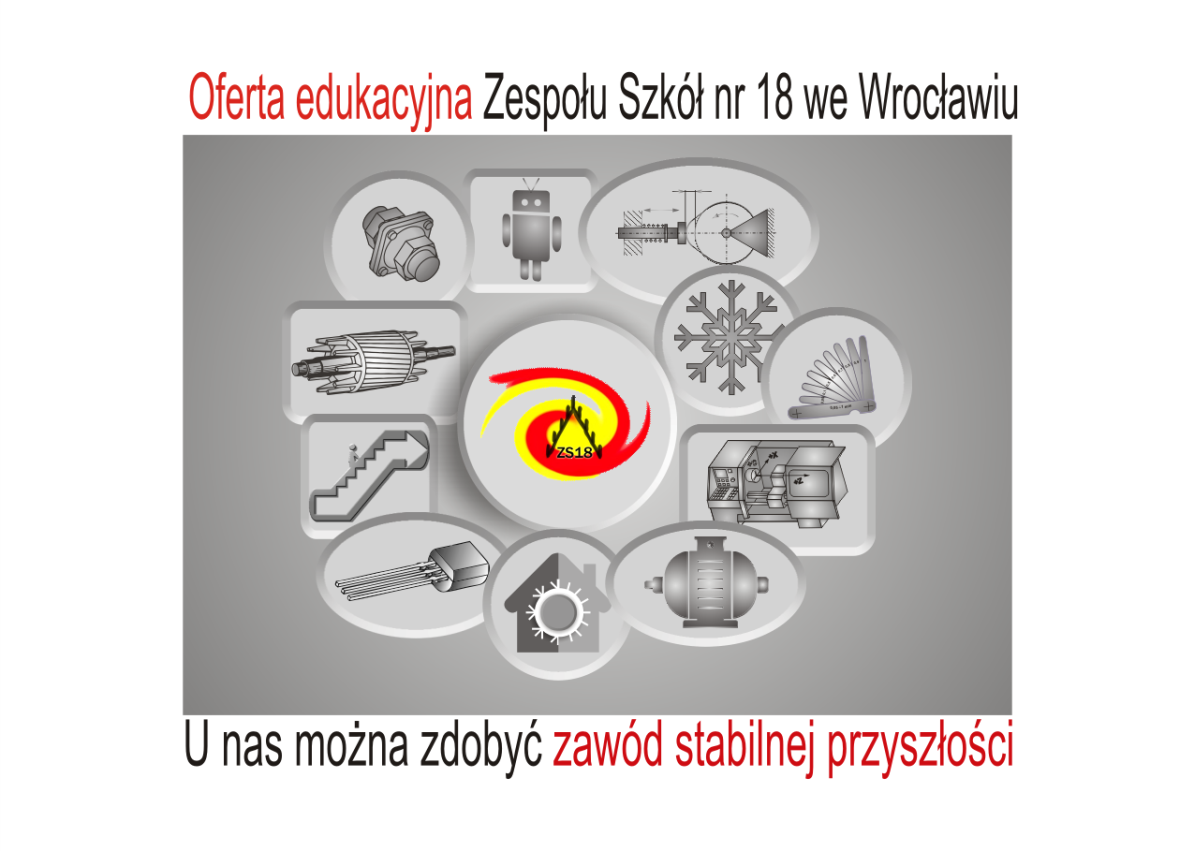 Zawód: Technik mechanik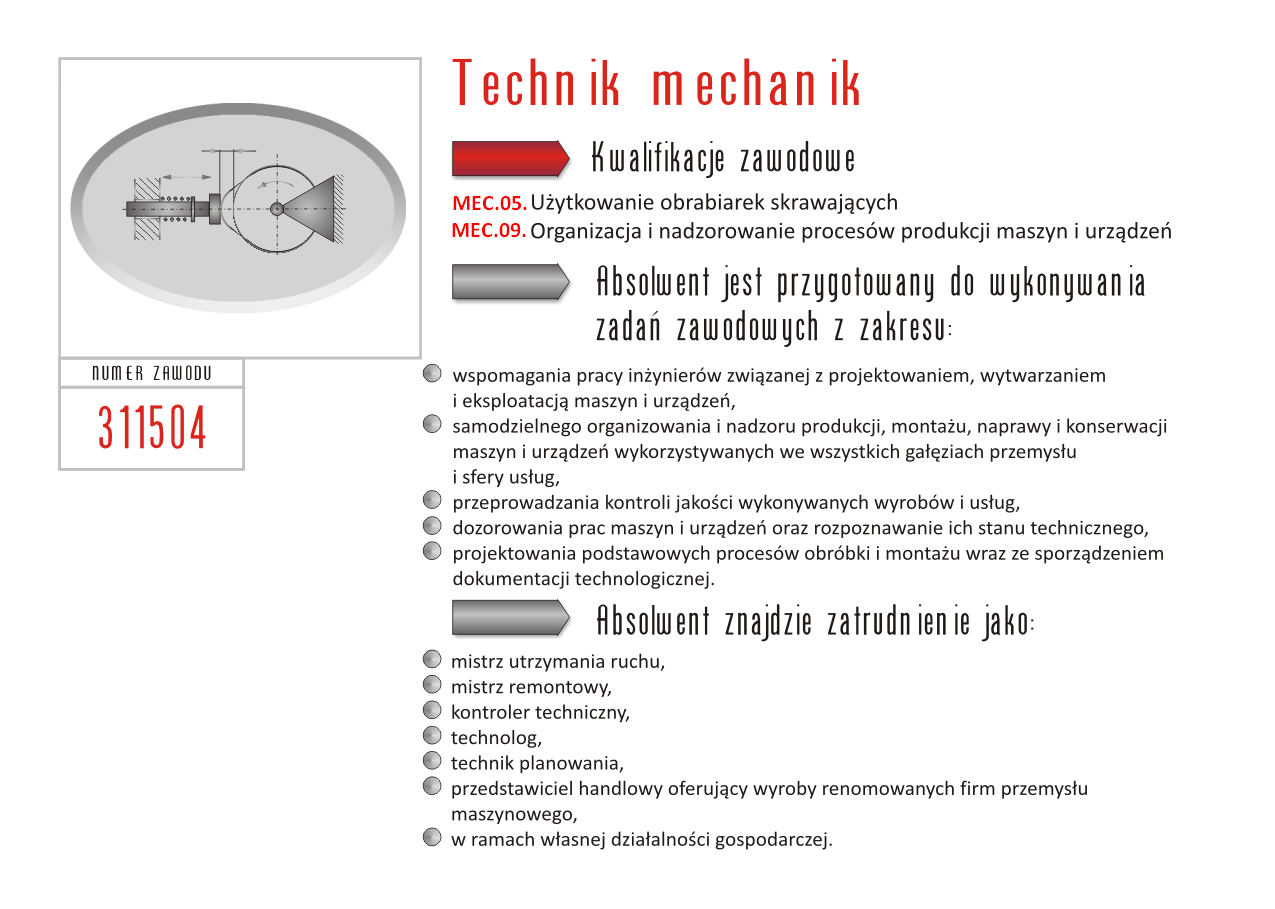 Zawód: Technik mechatronik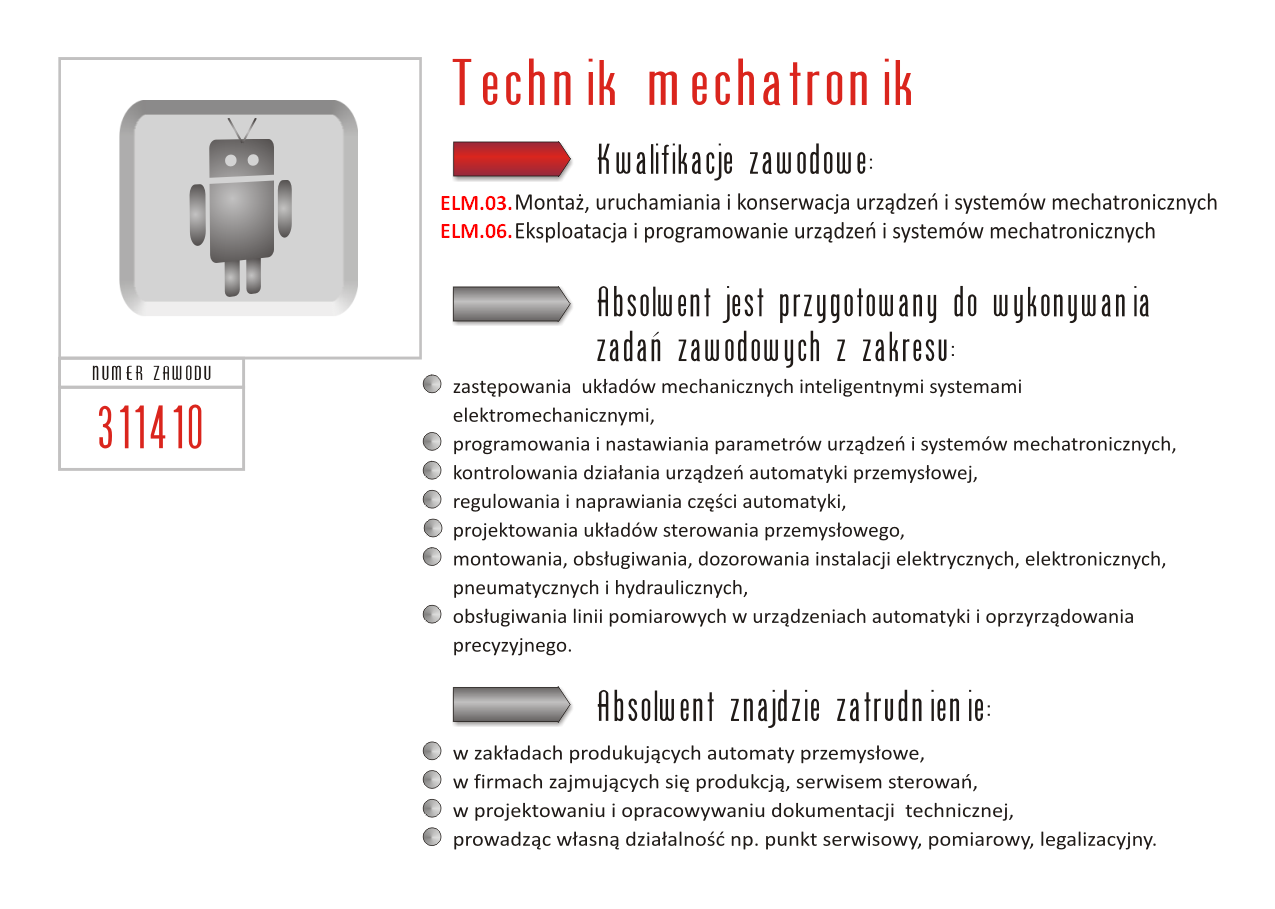 Zawód: Technik elektryk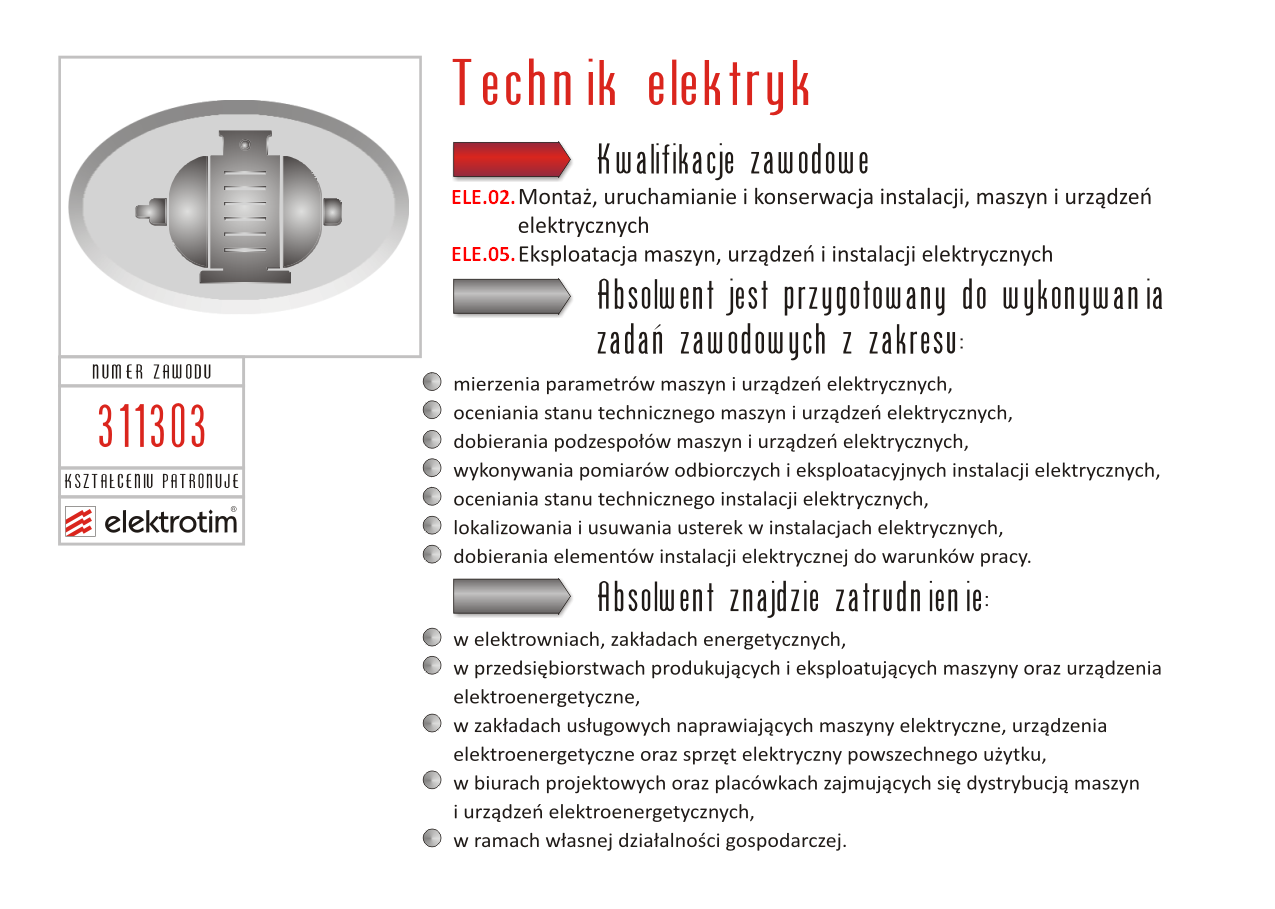 Zawód: Technik urządzeń dźwigowych 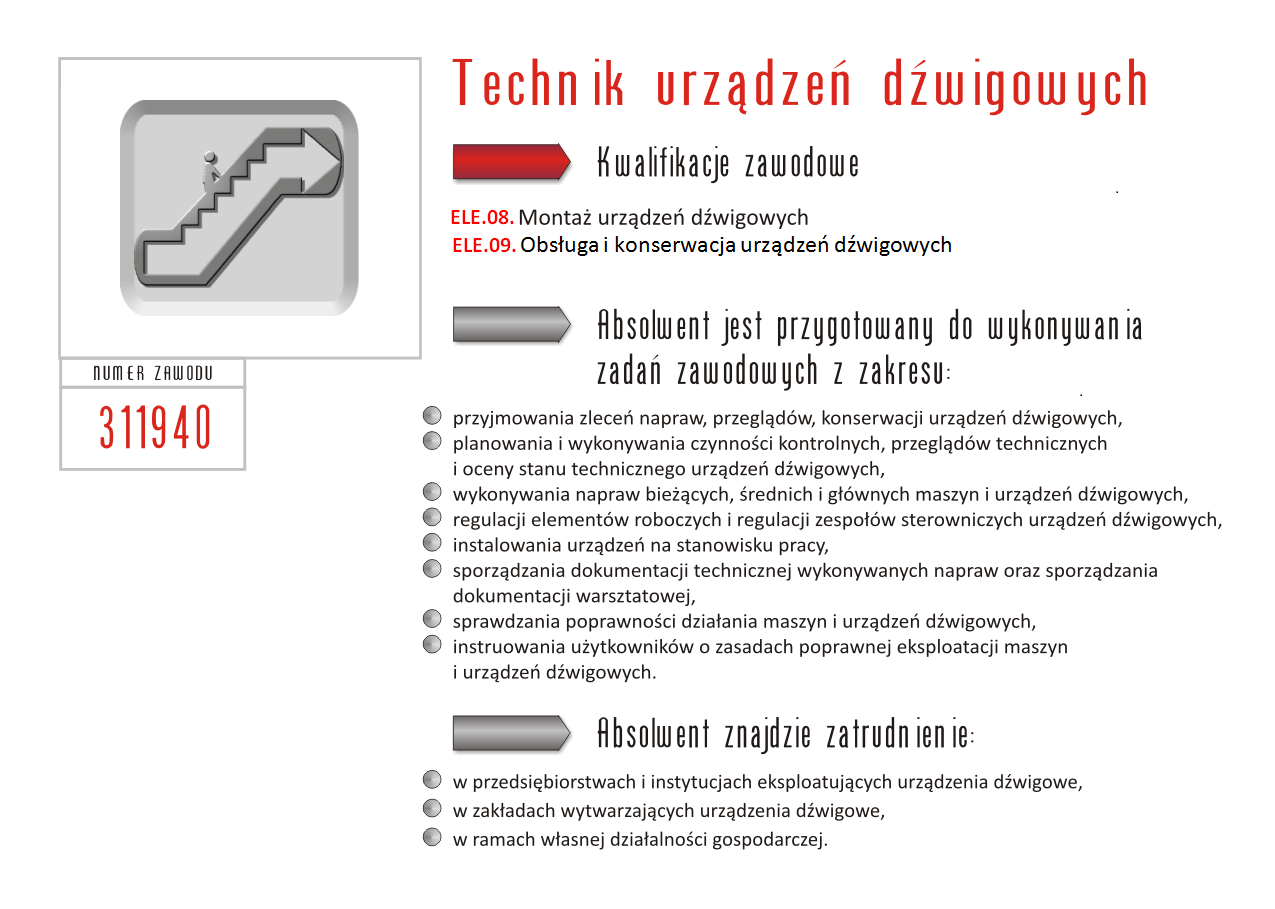 Zawód: Technik chłodnictwa i klimatyzacji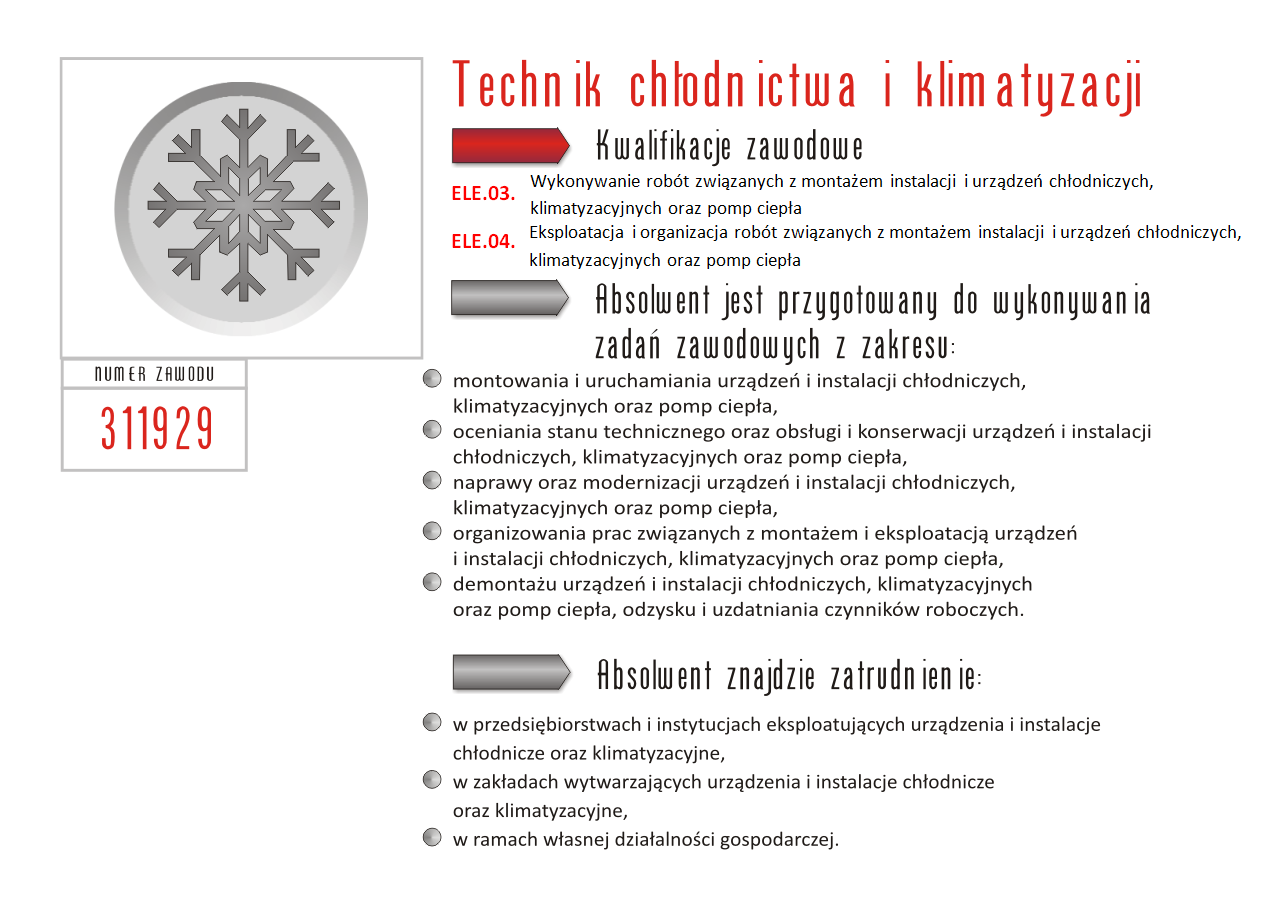 Zawód: Technik urządzeń i systemów energetyki odnawialnej 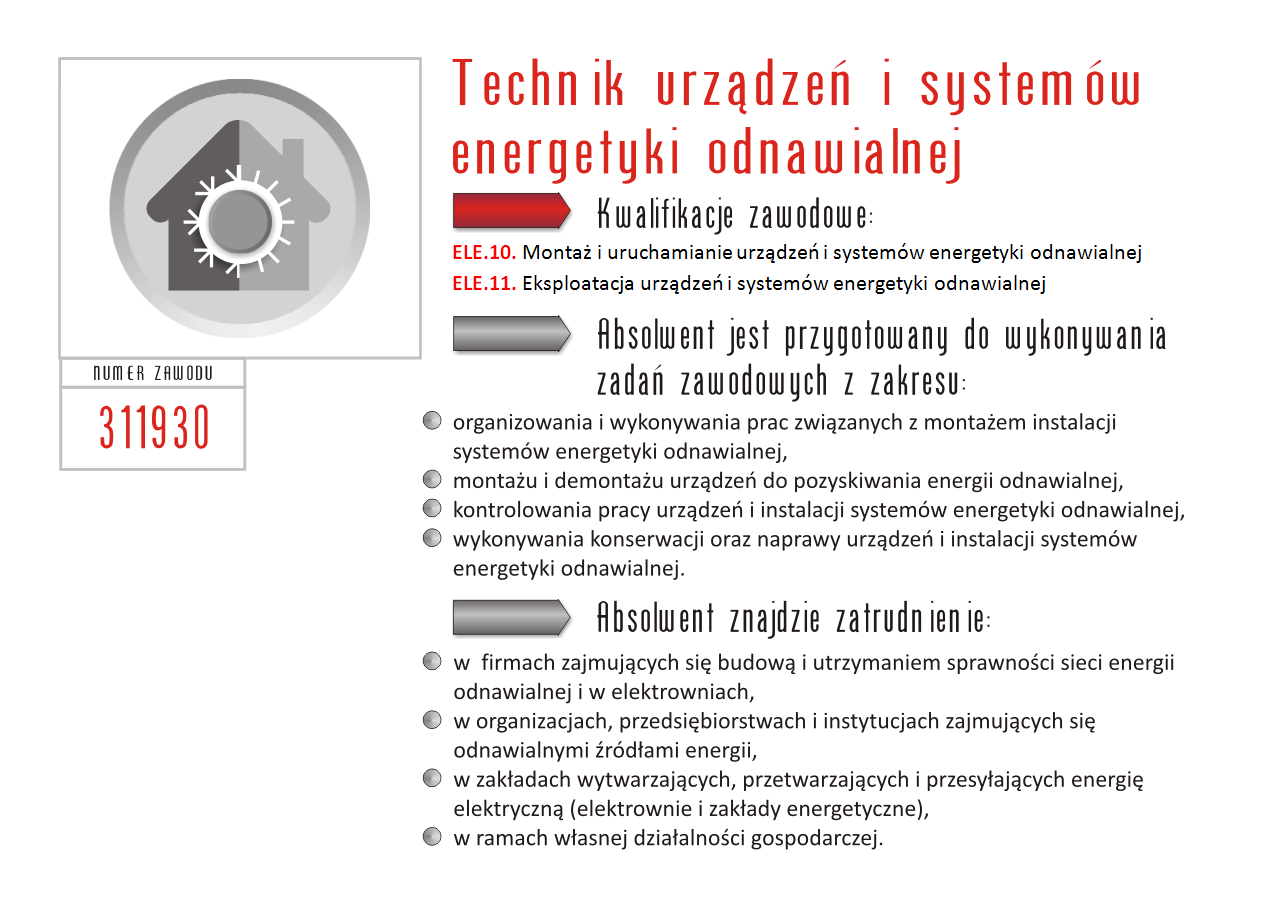 Zawód: Technik energetyk 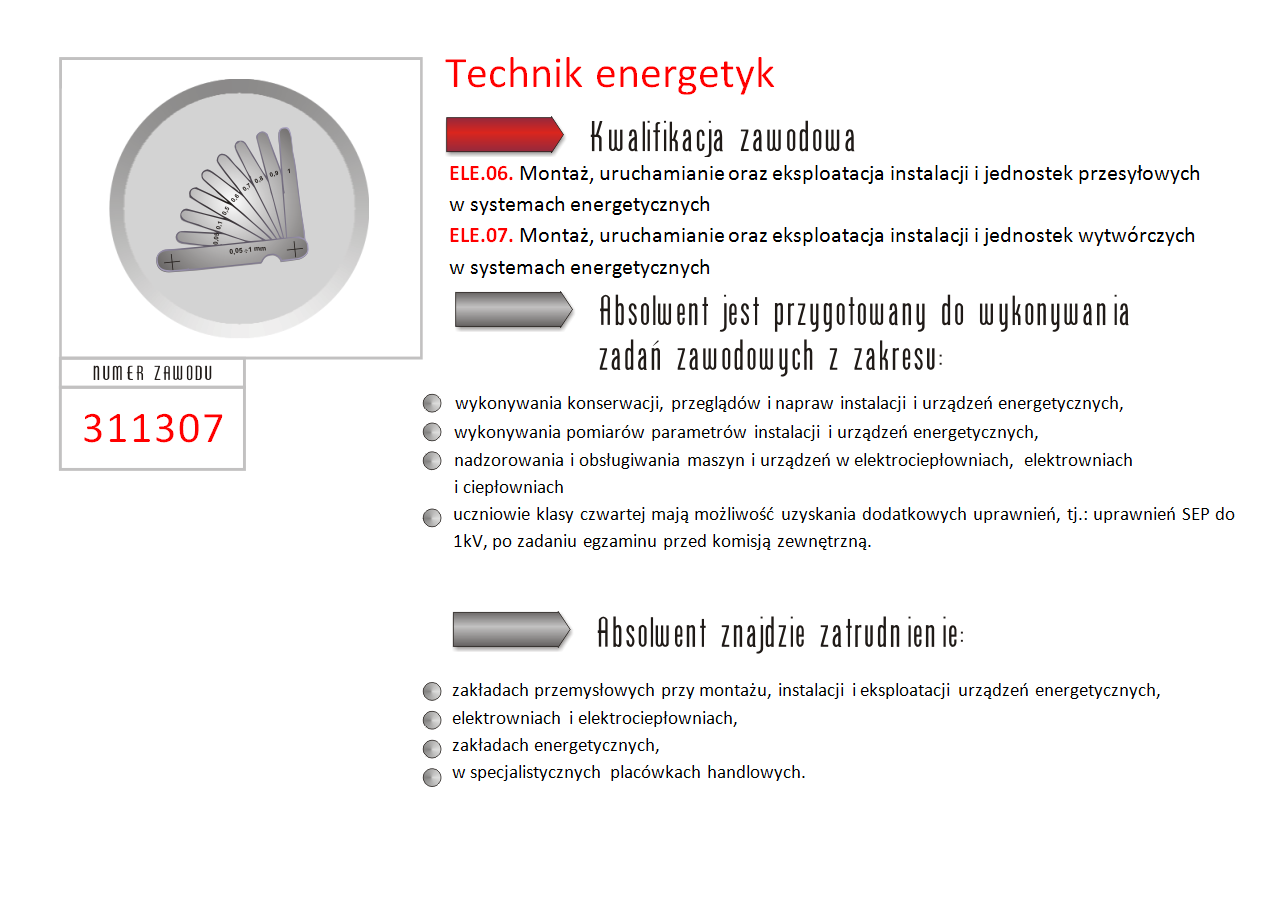 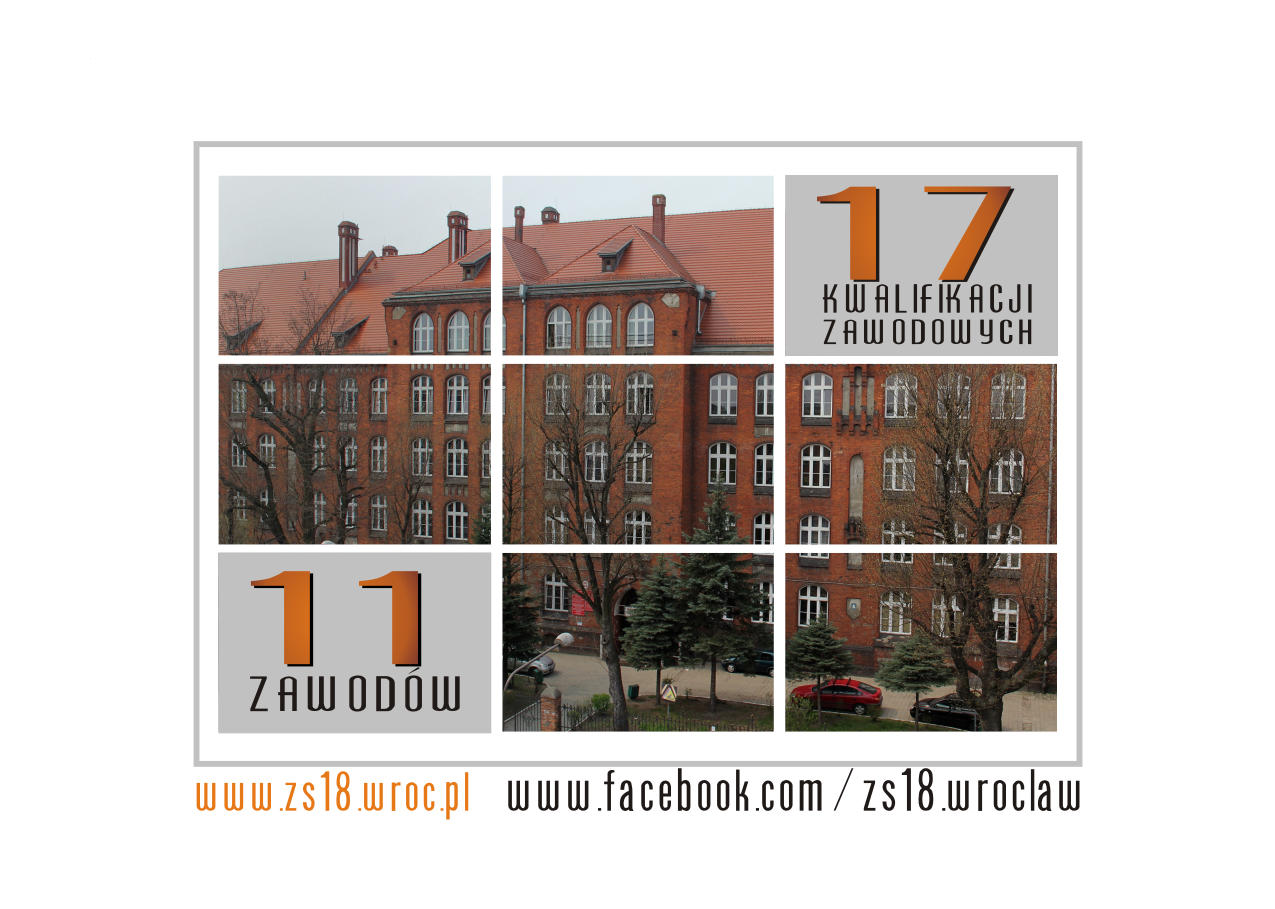 